              Meet your Loan support team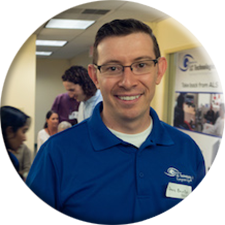 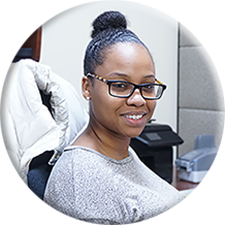  Our goal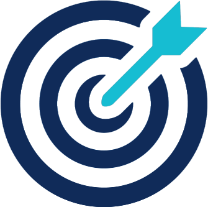 To give your center access to a powerful clinical tool, training from our team of    experts, and access to an eye gaze system that works with a wide-range of typical and atypical eyes. 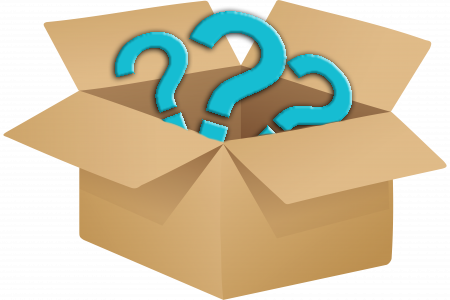 What does an Eyegaze Edge® loaner device include? Eyegaze Edge® system and mountIn-person or virtual trainingUnlimited tech support from our tech team, engineers and medical professionalsReal-time remote coaching during your tricky eye gaze AAC evaluationsOngoing training webinars and software updates for your systemA case study: With the COVID-19 pandemic, we had a recent request for a demonstration of the Eyegaze Edge® for a man who had multiple, complex eye conditions.  In conjunction with his home health SLP, our Eyegaze Representative and Medical Director successfully navigated the virtual evaluation by analyzing the on-screen eye image, changing settings, and coaching the SLP and family in successfully calibrating him for the first time on any eye tracking system!  Using our expertise and the right technology, this SLP and family saw new possibilities for the patient. 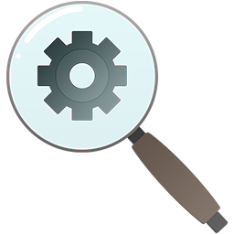 Eyegaze Inc. will periodically contact you to provide support and follow up with your loaned device.Questions about your Eyegaze Edge device?  Contact lchesbro@eyegaze.com or call 1-800-EYEGAZE.  